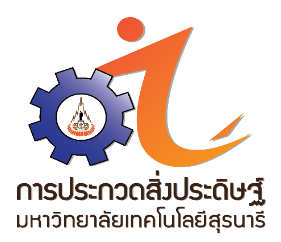        กำหนดการการประกวดสิ่งประดิษฐ์ ครั้งที่ 9 ประจำปี 2558       วันอังคารที่ 31 มีนาคม 2558ณ บริเวณโถงเอนกประสงค์  อาคารเรียนรวม 1 มหาวิทยาลัยเทคโนโลยีสุรนารี ****************************************07.30 – 08.30 น.	-    ลงทะเบียน08.30 – 10.00 น.	-    นิทรรศการผลงานสิ่งประดิษฐ์จากประชาคม มทส. และสถาบันเครือข่าย			     อุดมศึกษาภาคตะวันออกเฉียงเหนือตอนล่าง			-    คณะกรรมการตัดสินผลงานสิ่งประดิษฐ์พิจารณาตัดสินผลงาน		     10.00 – 10.10 น.	-    กล่าวต้อนรับ และกล่าวรายงาน				โดย รองศาสตราจารย์ ดร. อนันต์  ทองระอาผู้อำนวยการสถาบันวิจัยและพัฒนา   10.10 – 10.30 น.		-    กล่าวเปิดกิจกรรมการประกวดสิ่งประดิษฐ์ ครั้งที่ 9 ประจำปี 2558  				โดย ศาสตราจารย์ ดร.ชูกิจ  ลิมปิจำนงค์			รองอธิการบดีฝ่ายวิชาการและนวัตกรรม  มหาวิทยาลัยเทคโนโลยีสุรนารี10.30 – 15.30 น.	-    นิทรรศการผลงานสิ่งประดิษฐ์จาก สถาบันเครือข่ายอุดมศึกษา				ภาคตะวันออกเฉียงเหนือตอนล่าง และผลงานสิ่งประดิษฐ์จาก				ประชาคม มทส. (ต่อ)			-   คณะกรรมการตัดสินผลงานสิ่งประดิษฐ์ ร่วมพิจารณาตัดสินผลงานฯ (ต่อ)15.30 น.		-   พิธีมอบรางวัลแก่ผู้ชนะการประกวดสิ่งประดิษฐ์ครั้งที่ 9 ประจำปี 2558 				โดย ศาสตราจารย์ ดร.ชูกิจ  ลิมปิจำนงค์รองอธิการบดีฝ่ายวิชาการและนวัตกรรม  และประธานคณะกรรมการจัดการประกวดสิ่งประดิษฐ์ ครั้งที่ 9 ประจำปี 2558*******************************************หมายเหตุ :	- กำหนดการ อาจมีการเปลี่ยนแปลงตามความเหมาะสม- คณะกรรมการตัดสินผลงานจะเริ่มพิจารณาตัดสินผลงานตั้งแต่เวลา 08.30 – 15.30 น.